                       ?АРАР                                                                    РЕШЕНИЕ16 ноябрь     2017 й                     № 119                   от 16  ноября  2017 гОб установлении земельного налога на территории  Сельского поселения  Юнусовский  сельсовет муниципального района Мечетлинский район Республики БашкортостанВ соответствии с Федеральным законом от  6 октября 2003 года  №131ФЗ «Об общих принципах организации местного самоуправления в Российской Федерации», Налоговым кодексом Российской Федерации, руководствуясь пунктом 2 части 1  статьи 3  Устава сельского поселения Юнусовский сельсовет муниципального района Мечетлинский район Республики Башкортостан, Совет сельского поселения Юнусовский сельсовет муниципального района Мечетлинский район Республики Башкортостан решил:1. Ввести земельный налог на территории сельского поселения Юнусовский сельсовет муниципального района Мечетлинский район Республики Башкортостан.2. Установить налоговые ставки в следующих размерах:  2.1.  0,3 процента в отношении земельных участков:  отнесенных к землям сельскохозяйственного назначения или к землям  в составе зон сельскохозяйственного использования в населенных пунктах и используемых для сельскохозяйственного производства;  занятых жилищным фондом и объектами инженерной инфраструктуры жилищно-коммунального комплекса (за исключением доли в праве на земельный участок, приходящейся на объект, не относящийся к жилищному фонду и к объектам инженерной инфраструктуры жилищно-коммунального комплекса) или приобретенных (предоставленных) для жилищного строительства;  приобретенных (предоставленных) для личного подсобного хозяйства, садоводства, огородничества или животноводства, а также дачного хозяйства;   ограниченных в обороте в соответствии с законодательством Российской Федерации, предоставленных для обеспечения обороны, безопасности и таможенных нужд; 2.2.  0,6 процента от кадастровой стоимости в отношении земельных участков занятых  бюджетными, автономными и казенными учреждениями созданными Республикой Башкортостан и муниципальными образованиями муниципального района Мечетлинский район Республики Башкортостан, финансовое обеспечение деятельности которых осуществляется за счет средств соответствующих бюджетов и, приобретенных (предоставленных) для непосредственного выполнения возложенных на эти учреждения функций;2.3.  1,5  процента в отношении   прочих  земельных участков.         3. Установить по земельному налогу следующие налоговые льготы:          освободить от уплаты земельного налога следующие категории налогоплательщиков:а) а) ветеранов и инвалидов Великой Отечественной войны; б) почетных граждан   муниципального района Мечетлинский район  Республики Башкортостан;Налоговые льготы, установленные настоящим пунктом, не распространяются на земельные участки (часть, доли земельных участков), сдаваемые в аренду.          4. Установить следующий  порядок и сроки уплаты земельного налога и авансовых платежей по земельному налогу:         4.1. установить для налогоплательщиков - организаций отчетные периоды, которыми признаются первый квартал, второй квартал и третий квартал календарного года.          4.2. налогоплательщики — организации уплачивают авансовые платежи по земельному налогу не позднее последнего числа месяца, следующего за истекшим отчетным периодом.          4.3.  налогоплательщиками-организациями  уплачивается  налог  по  итогам  налогового  периода   не  позднее  1 февраля  года, следующего  за  истекшим  налоговым  периодом.     5. Признать  утратившими  силу Решения Совета сельского поселения Юнусовский сельсовет муниципального района Мечетлинский район Республики Башкортостан   «Об установлении земельного налога» от 17 ноября 2006г. № 120  ( с последующими изменениями).          6.  Настоящее решение вступает в силу с 1 января 2018 года, но не ранее чем по истечении одного месяца со дня его официального обнародования.7. Настоящее решение обнародовать в здании администрации  сельского поселения Юнусовский сельсовет муниципального района Мечетлинский район Республики Башкортостан.	Глава сельского поселения                                        Р.М.НигматуллинБАШ?ОРТОСТАН РЕСПУБЛИКА№ЫМ»СЕТЛЕ РАЙОНЫМУНИЦИПАЛЬ РАЙОНЫНЫ*ЙОНОС  АУЫЛ СОВЕТЫАУЫЛ БИЛ»М»№ЕСОВЕТЫ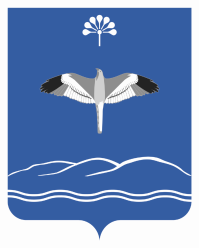 СОВЕТСЕЛЬСКОГО ПОСЕЛЕНИЯЮНУСОВСКИЙ СЕЛЬСОВЕТМУНИЦИПАЛЬНОГО РАЙОНАМЕЧЕТЛИНСКИЙ РАЙОНРЕСПУБЛИКИ  БАШКОРТОСТАН